INSTRUCCIONESUtiliza este documento como molde.No le cambies el tamaño o tipo de fuente. Tampoco cambies el tamaño de los márgenes o interlineado.Las palabras u oraciones que están en rojo, indican que ahí debes colocar la información específica que aplica a tu caso. Una vez que hayas sustituido el texto con tu información, ponlo en color negro (es el único caso en donde le debes cambiar de color a la fuente). Recuerda que la extensión total es de 5 a 10 cuartillas.Al terminar tu anteproyecto, elimina completamente esta hoja de instrucciones.División de Ciencias Naturales e Ingeniería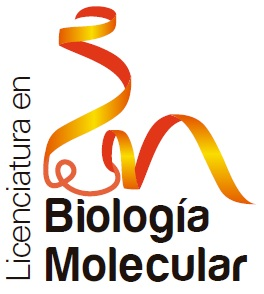 Licenciatura en Biología MolecularAnteproyectoTítuloAlumnoNombreFirma________________Vo. Bo. del asesorNombre AdscripciónCiudad de México, mes de 2019Índice generalIntroducción……………………………………………	páginaPlanteamiento del proyecto…………………………….páginaCronograma.……………………………………….…..	páginaReferencias………………………………………….…	páginaIntroducción Presentación general que contextualiza el tema. Consiste en un análisis crítico de la literatura y artículos consultados relacionados con el tema y la metodología a abordar. En esta sección, se define exactamente qué es lo que se desea resolver o qué se desea solucionar (nos permite saber hacia dónde vamos y lo que esperamos de este trabajo de investigación), aportando los antecedentes apropiados.Planteamiento del proyecto Delimitación clara y precisa del objeto de la investigación que se realiza. Incluye las preguntas de la investigación, los objetivos y la justificación del estudio.Cronograma Distribución y organización secuencial y temporal, de las actividades que se plantean realizar para lograr el objetivo. Menciona el tiempo que se tiene previsto para desarrollar cada actividad.La siguiente tabla es una sugerencia:Referencias Incluya las referencias de los documentos utilizados como apoyo en la investigación. Deben de estar debidamente citadas en el texto. El formato para la lista de referencias debe ser homogéneo, siguiendo cuidadosamente los requisitos de puntuación. Se recomienda utilizar el estilo Vancouver.Semana1234567891011Actividad 1Actividad 2Actividad 3Actividad 4Actividad 5